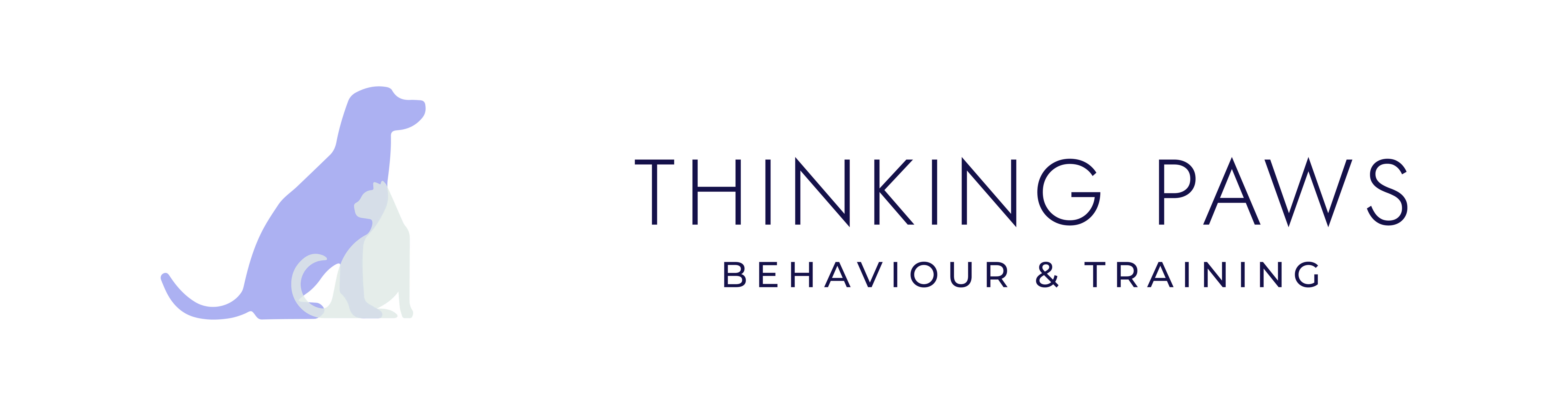 Veterinary Referral for Behaviour ModificationWhy is referral necessary? Behaviour problems may arise both directly and indirectly because of concurrent or previous medical problems. Before commencing behaviour modification work it is important for the animal’s vet to first rule out / treat any organic causes of the problem and to prioritise the diagnostic and treatment strategy to be used in any given case. Veterinary referral is therefore necessary for Julie T Daniels of Thinking Paws Ltd (credentials below) to commence behaviour therapy with any dog or cat. It is also a mandatory requirement for maintaining membership of professional bodies advocating the highest standards of animal welfare. Further details can be found here: https://www.capbt.org/    https://fabclinicians.orgTo safeguard the welfare of your patient and to indicate your approval for Julie T Daniels of Thinking Paws Ltd to undertake behaviour therapy, please complete the following:Client detailsClient’s name:Pet’s name:						    Species / breed:Veterinary surgeon detailsVeterinary surgeon name:Practice address & postcode:Telephone:							         	E:mail: Brief description of behaviour problem (if known):Please delete as appropriate: The above client has provided consent to you directly (or in forwarding this form to you) for the disclosure of clinical information regarding their pet for the purposes of behaviour therapy: Yes / NoThe patient’s medical history accompanies this form / will be supplied separately by E:mail Veterinary surgeon (MRCVS) signature:			          			Date:Julie T Daniels BSc (Hons), PhD, DipCABT, MSc (Clinical Animal Behaviour)Director, Thinking Paws Ltd Reg 13469472Pre-certification (awaiting final assessment for ‘Certificated Clinical Animal Behaviourist): Association for the Study of Animal BehaviourCandidate Member: Fellowship of Animal Behaviour CliniciansCertified Animal Behaviourist and Trainer: COAPE Association of Applied Pet Behaviourists and Trainers
Full Member: Association of Pet Dog Trainers
Registered Animal Training Instructor: Animal Behaviour and Training Council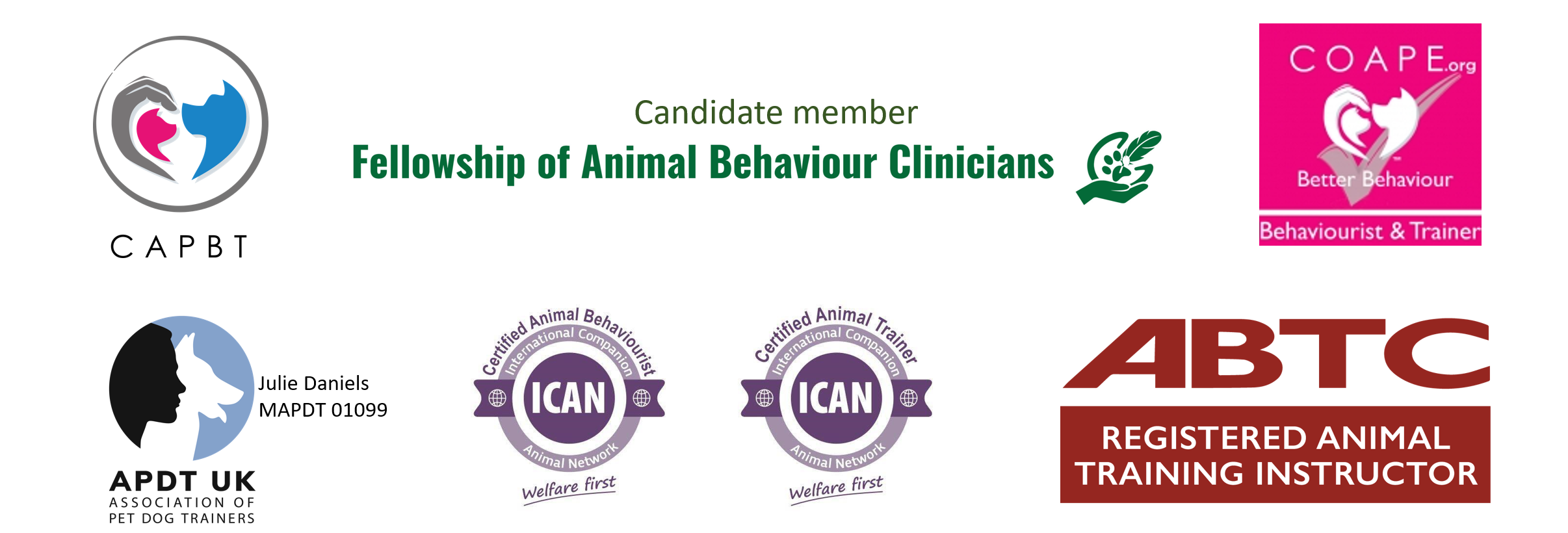 Thinking Paws Ltd Registered Company Number 1346947207817 210109 - juliedaniels@thinkingpaws.co.uk - www.thinkingpaws.co.uk